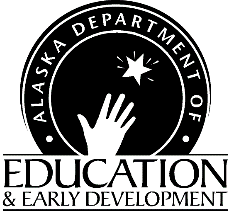 PrimeroEdgeNew User Authorization Request FormChild Nutrition ProgramsFinance & Support Services801 West 10th Street, Suite 200PO Box 110500Juneau, Alaska 99811-0500Phone (907) 465-8708Fax (907) 465-8910Instructions:  Fill out this form and e-mail or fax it to Child Nutrition Programs (CNP).  Retain a copy for your files.  All School Food Authority (SFA) staff who needs access to PrimeroEdge (PE) must fill out this form.  Complete a separate form for each user.  Do not share your username or password with anyone.Representing Sponsor/Agency Name(s):      	New User Information:      	     	     	     	Last Name	First Name	Middle Initial	TitleMailing address	City	State	Phone Number
New user email:      	We will e-mail you your username and password.	Check type of access:	 Menu Planning	 Student Eligibility	 SFA AdministratorAGREEMENT:  PrimeroEdge (PE) will assign a password to me and I agree to change it to a unique and secure password that only I will know and use.  I understand that using the user name to submit data on the PrimeroEdge website is the same as an original signature for purposes of official documentation. By using the user name and password, I certify that the information sent to CNP is complete and accurate.I will not share my user name and password in order to maintain the integrity of the data.   If another user uses the PE Web under my user name and password and provides false information, I understand that I will be responsible for the information supplied to CNP.I will notify the CNP immediately if my user name and password have been compromised. CNP will give me a new user name and password.If I no longer need access to the CNP Web, I understand that it is my responsibility to submit a form to end access.New User Signature	Name (Please Print)	DateSignature (Director/Business Manager)	Name (Please Print)	Date
Contact number for Director/Business Manager:      	
NOTE:  Please update your User Authorization Request forms as often as changes occur to reflect only those currently approved to view or enter data and/or approve claims.State Official Use Only:Authorization request completed by:      	 Date:      	Confirmed changes by email, check all that apply: New User:	ID:      	 Password:      	  Updated:	 Email	 Phone Number Access	 Added/Removed:      	